Tilskotsbrev for tildeling til diakoni, undervisning, kyrkjemusikk o.a. og domkyrkjeMøre Bispedømmeråd deler ut midlar til diakoni, undervisning, kyrkjemusikk o.a.. og domkyrkje til kyrkjelege fellesråd som har fått innvilga tildeling.Tilskotet for blir betalt ut årleg som eingongsutbetaling, minus mindreforbuk av tilskot førre år.Utbetaling skjer etter at rekneskapsrapportar er sendt inn, tidlegast i løpet av mars.Forvaltningskrav til FellesrådetUtbetaling skjer etter reglane i «Forskrift om økonomiforvaltning i sokn i Den norske kyrkje» av 01.01.2021. Tilskotet blir gitt fellesrådet med etter reglane i § 17 i kyrkjeordning for Den norske kyrkja.Kyrkjeleg fellesråd skallegge til rette for gjennomføring av godkjente lokale planer i fellesrådsområdet etter. §12 i kyrkjeordning for Den norske kyrkja.saman med sokneråd finne gode samhandlingsmåtar til beste for gjennomføring av godkjente lokale planar og i tråd med ansvar og oppgåver slik dei er formulert i kyrkjeordninga.sørge for at personalressursar og tilskotsmidlar blir disponert på en måte som realiserer lokale planar. Setje opp samla budsjett for tilskotts-midlane frå bispedømmerådet og gjere vedtak om korleis midlane skal brukast innanfor fellesrådsområde.føre rekneskap for bruk av tilskotet og tilhøyrande utgifter. Regnskapet må førast på eige koststad/prosjekt for kvart sokn slik at korrekte rapportar kan hentast ut. Rapport skal førast på eige rapportskjema og skal gi oversikt over korleis tilskotet frå bispedømmerådet blir brukt. sørge for at rapportering på rekneskap og aktivitet blir sendt inn etter fastsette fristar og rutinar. Utbetaling av tilskot for kommande år føreset at tilskotsordninga blir vidareført.Storleik på tilskotetGjeldande tilskotssatsar for 2024 er:For kvalifisert diakon/kateket i lønsgruppe 5 (med masterkompetanse eller godkjent kompetanse etter gamal ordning) For diakonimedarbeidar/kyrkjelydspedagog i lønsgruppe 4 (utan godkjent masterkompetanse)Ein kan gi tilskot etter lønsgruppe 5 dersom det ligg føre dokumentasjon på at vedkommande er i eit relevant utdanningsløp. RapporteringRegnskap for det tildelte beløp skal rapporterast til bispedømmet så snart som råd i året etter tildeling, seinast innan 15. mai. Utbetaling av tilskot skjer etter kvart som godkjent rekneskapsrapport ligg føre.I tillegg skal revisjonsrapport frå fellesrådet sendast bispedømmerådet så snart den er klar.Regnskapet skal rapporterast på fastlagt skjema,Midlar som ikkje blir bruktVed mindreforbruk/vakanse har fellesrådet høve til å omdisponere midlar etter førehandsgodkjenning frå bispedømmet. Unytta midlar på inntil fem prosent (5%) av total tildeling til fellesrådet, blir automatisk overført til neste budsjettår. Det er ikkje høve til å akkumulere mindreforbruk over fleire år utover fem prosent av årleg tildeling. Unytta midlar over fem prosent (5%) av tildelingssummen, blir redusert tilsvarande i tildelinga for neste år og blir forvalta av bispedømmerådet. Fellesrådet skal gi melding til bispedømmerådet seinast innan 1.mars, dersom det viser seg at ein har ubrukte midlar utover dette.Kontroll og sanksjonarBispedømmerådet har høve til å utføre naudsynt kontroll med at tilskotet blir brukt etter føresetnadane i dette tildelingsbrevet. Dersom det i ettertid viser seg at tilskottet ikkje er nytta til formålet, kan bispedømmerådet krevje deler av eller heile tildelinga tilbakebetalt. 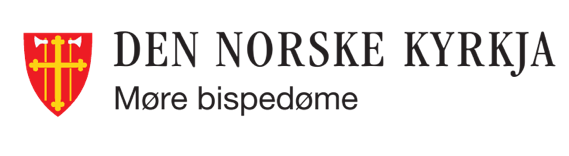 